Lesson 5: How Many Fingers? How Many Dots?Let’s figure out how many things there are.Warm-up: Estimation Exploration: Connecting CubesHow many cubes are there?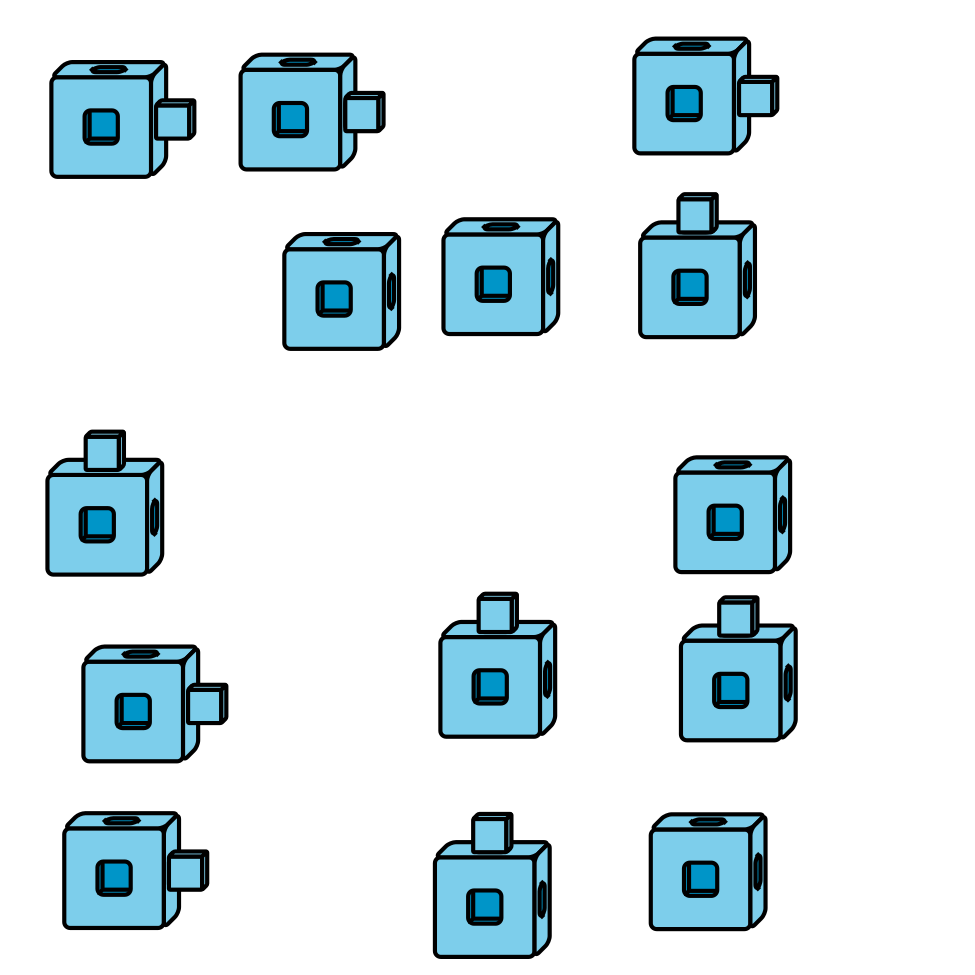 Record an estimate that is:How many cubes are there?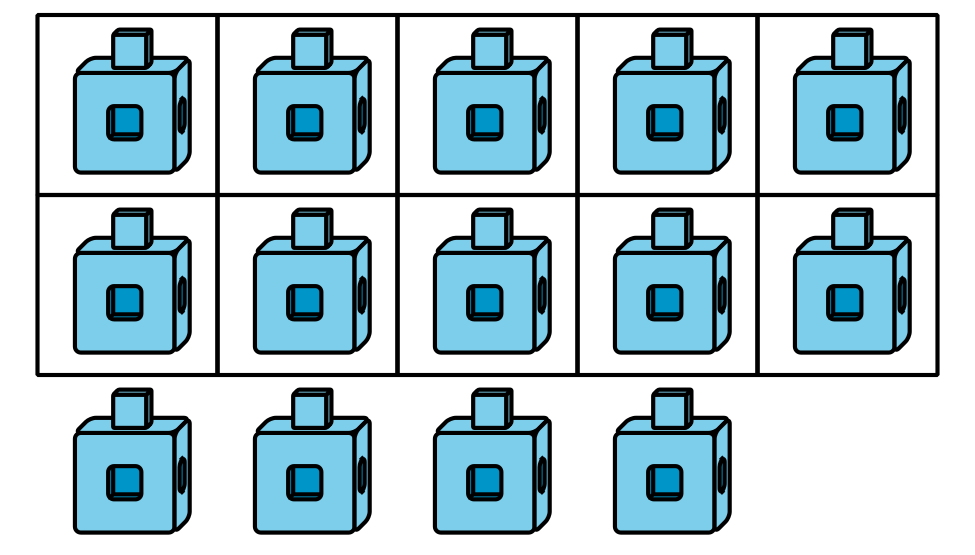 Record an estimate that is:5.1: How Many Fingers?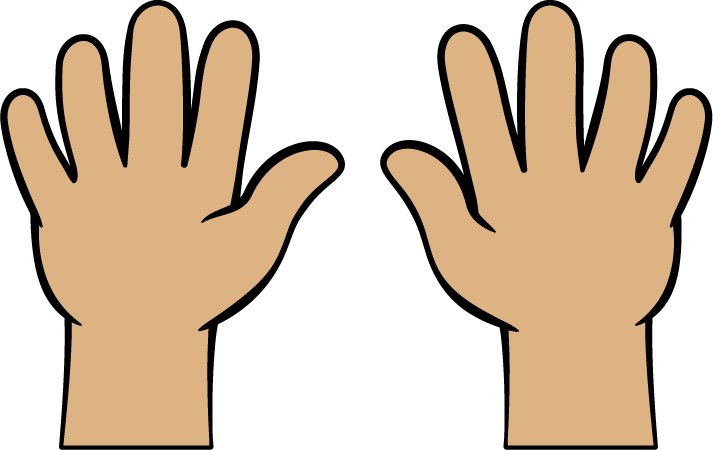 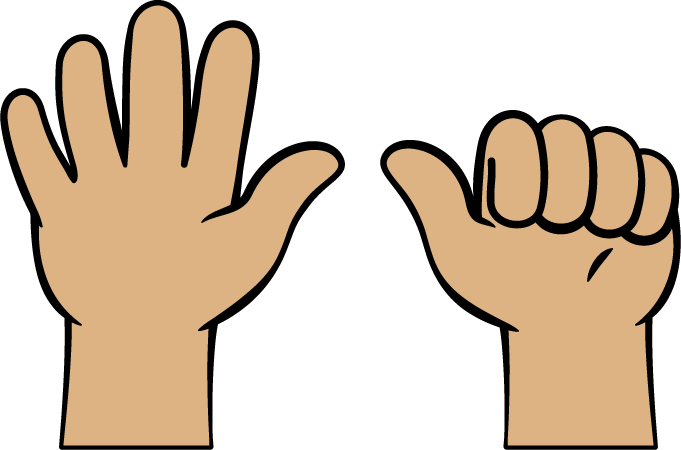 14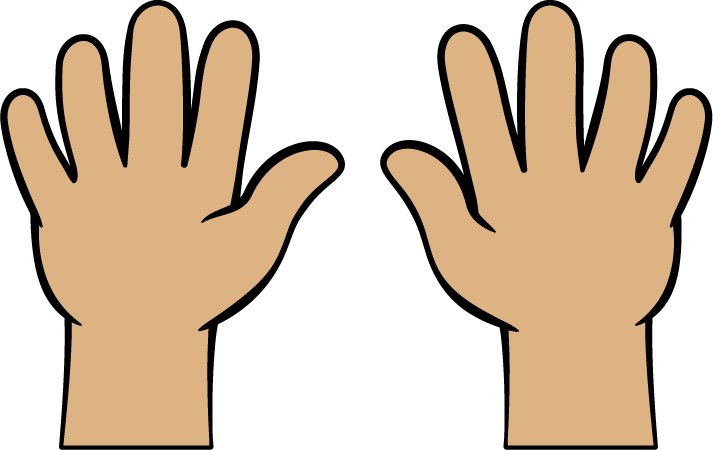 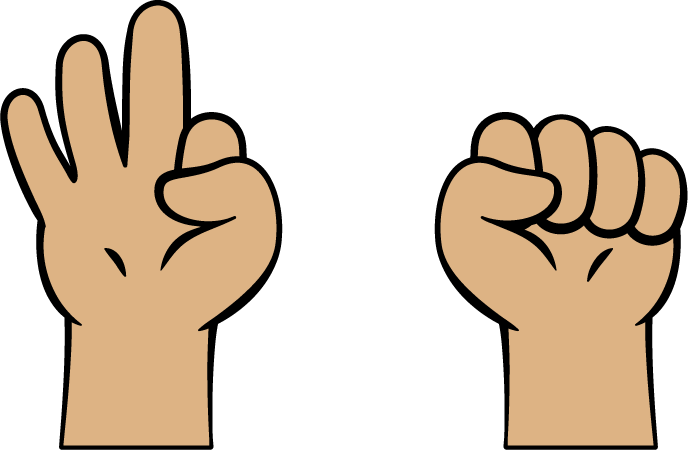 17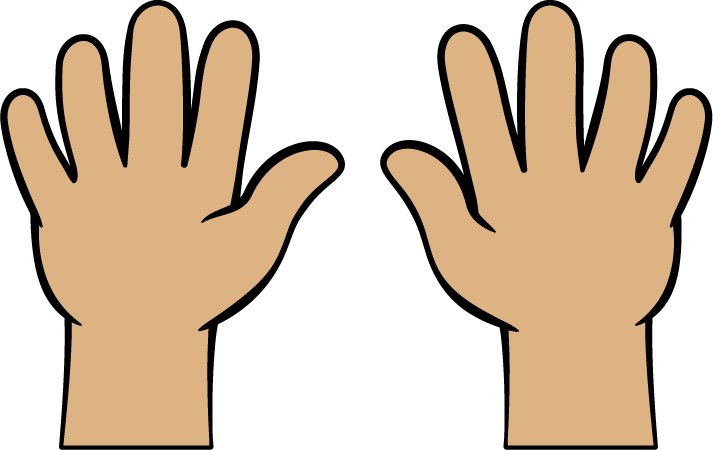 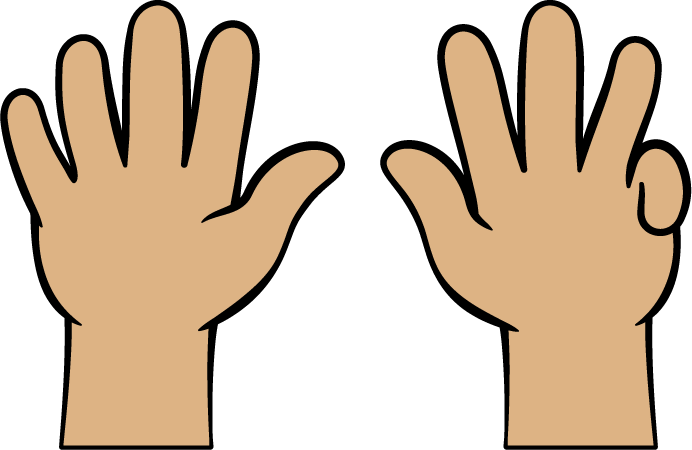 13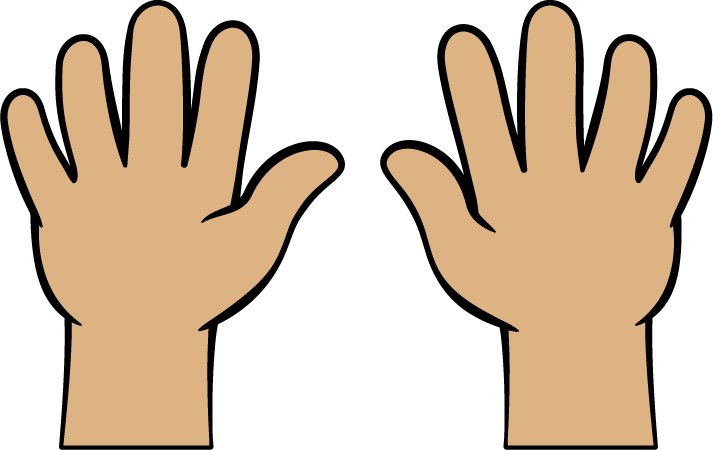 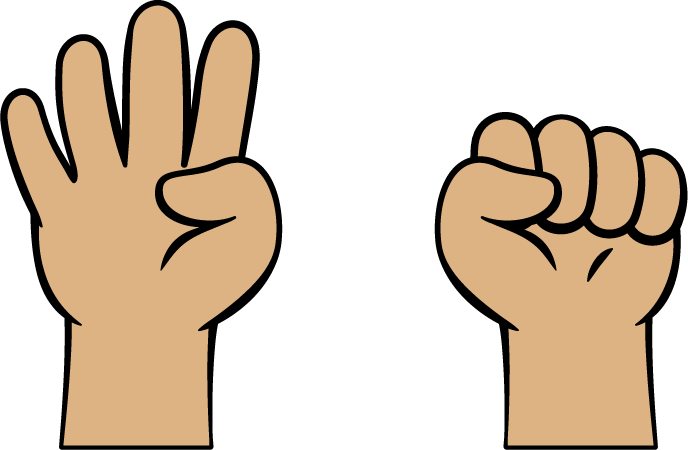 19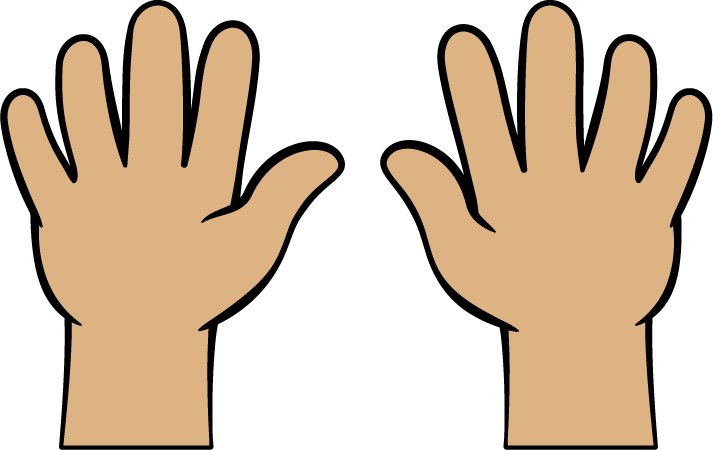 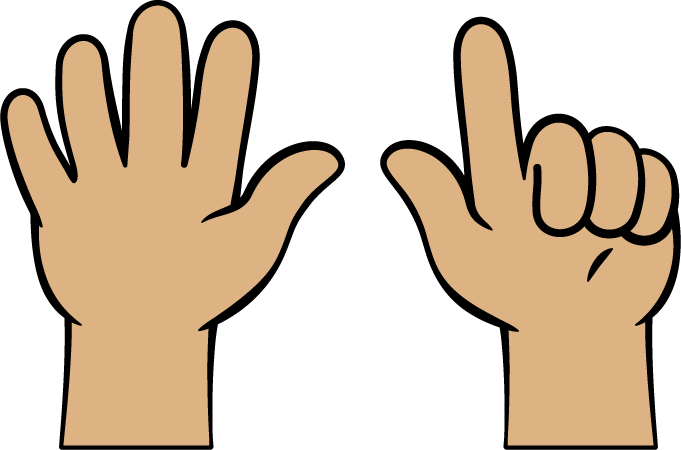 165.2: How Many Dots in 10-frames?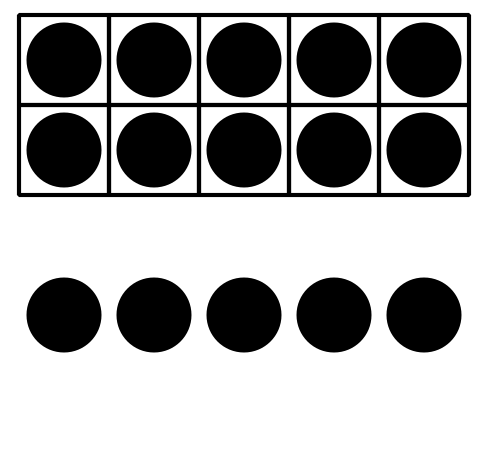 10       12       15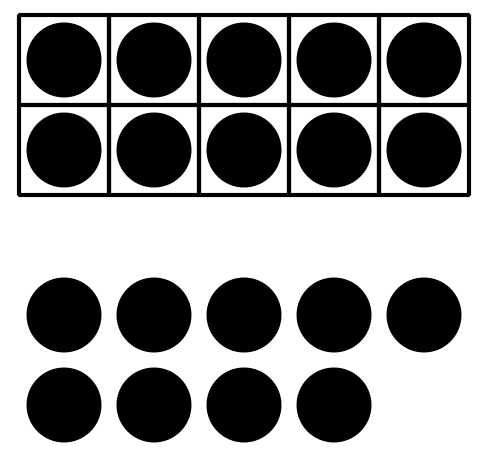 19       11       14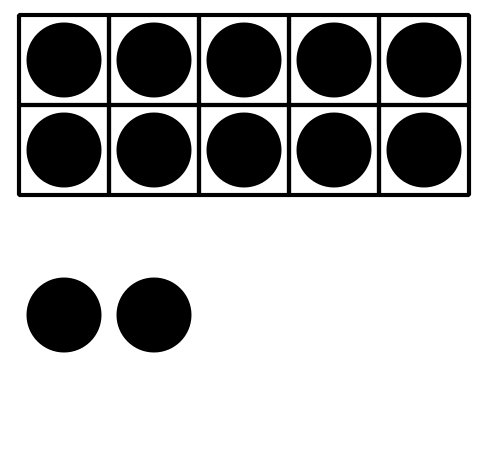 13       15       12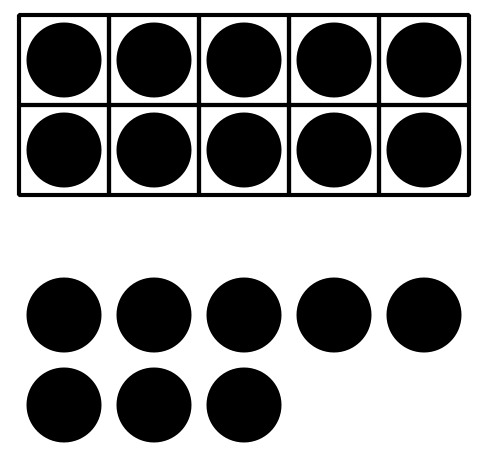 18       14       17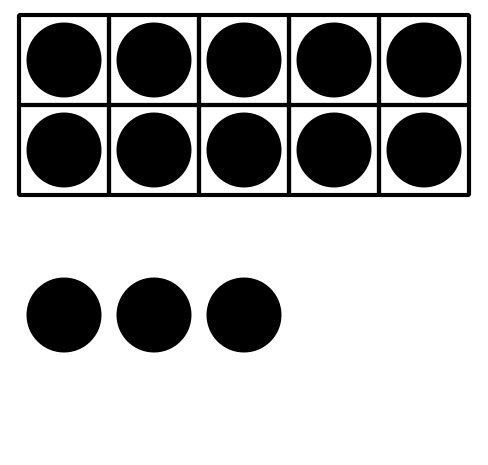 15       13       115.3: Introduce Grab and Count, Pattern BlocksChoose a center.Grab and Count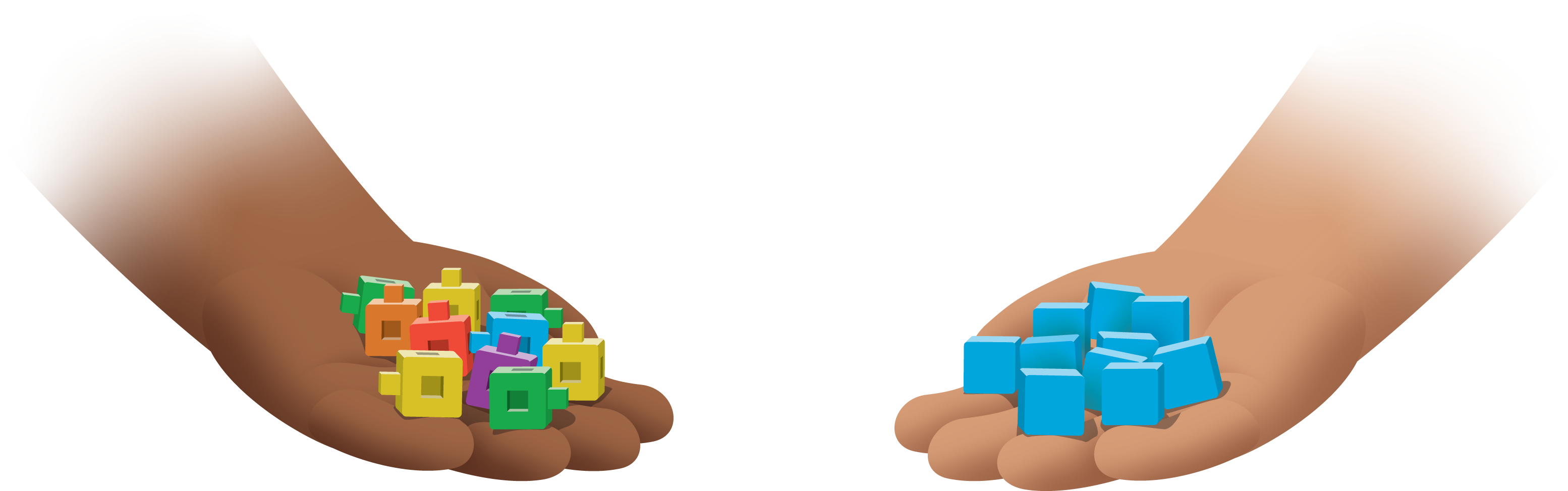 Find the Pair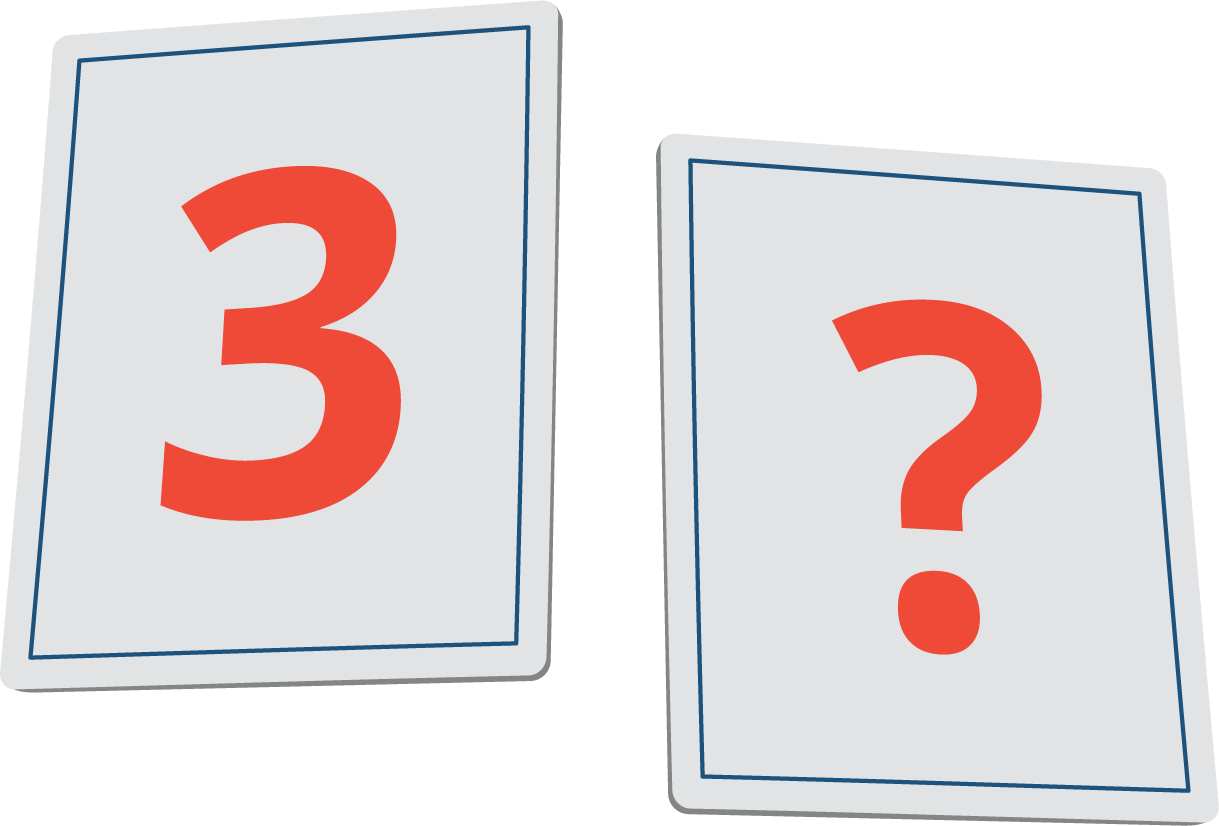 Tower Build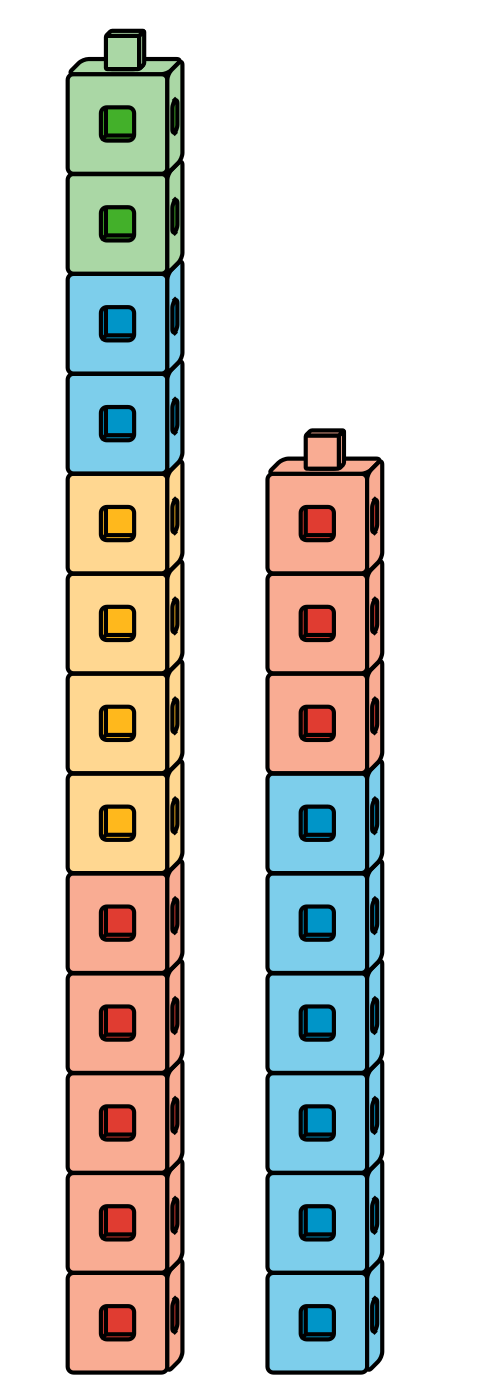 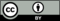 © CC BY 2021 Illustrative Mathematics®too lowabout righttoo hightoo lowabout righttoo high